November 2020 Ernest Bevin CollegePerson Specification 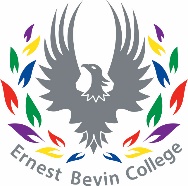 Ernest Bevin CollegePerson Specification Title: Pastoral LeadCRITERIAESSENTIALDESIRABLEQUALIFICATIONSGood GCSE Standard of education, including English and Mathematics (i.e. Grade C and above)NVQ Level 3 Qualification in an area of children’s or social careA degree (or equivalent)Evidence of further professional studiesAbility to speak a community language used by parents and pupils (No additional payment)EXPERIENCEExperience of working in a school or with young peopleExperience of working in a role supporting the learning and development of studentsExperience of working with school attendance issuesExperienced in the delivery of emotional therapies/interventionsSKILLSAbility to exploit opportunities for success and remove barriers to achievement for pupils and staff Ability to work flexibly to meet deadlines and respond to unplanned situationsAbility to work constructively as part of a teamAble to be positive and enthusiastic and sympathetic to the needs of othersTo have a positive attitude to personal development and trainingAbility to meet deadlines and use initiativeAble to communicate clearly and excellent interpersonal skills with adults and young peopleKNOWLEDGEKnowledge of child protection and safeguarding procedures Excellent ICT and administration skills A good understanding of statutory educational frameworks, including Safeguarding and the SEN Code of PracticePERSONAL QUALITIES AND CHARACTERISTICS Suitable to work with childrenExcellent communication skills, both oral and written Resilience and Stamina when faced with complex and demanding situationsConfidence to hold firm with parents, staff and students when challenged in order to maintain school standardsThe drive to help ensure EBC is the best education provider in the area Ability to work under pressure, meet deadlines, and establish positive relationships with students, parents. staff and outside agenciesCommitment to the promotion of equality of opportunityLoyalty to the College